Presiding:	Shotwell, Christian, College of Agriculture, Food, & Environment		Present:  	Alexander, Martha, Institutional Equity & Equal Opportunity		Burchfield, Kari, College of Arts and SciencesBuchheit, Rudy, College of EngineeringBurr, Stephen, ITS Enterprise SystemsCox, Penny, Financial Services AdministrationFrazier, James, UKHC/EVPHA AdministrationLang, Angie, Chief Experience Operations OfficerLasley, Catie, Executive Director of Human ResourcesMartin, Angie, Planning, Budget and Policy Analysis		Tearney, Michael, RetireeRoberts, Myrin, Finance AdministrationSchagane, Amanda, Alumni Career ServicesStamper Shannan, Office of Legal CounselEx Officio:Amos, Richard, Chief Benefits Officer/Executive Director Know Your Rx Coalition Carbol, Gail, Benefits ManagerWilson, Kimberly, Chief Human Resource OfficerAbsent:	Akpunonu, Peter, College of Medicine, Chem Safety/Environmental		Chen, Gang, Pharmacology and Nutritional SciencesEllis, Christy, Retail Pharmacy ServicesKelley, Scott, Marketing and Supply ChainSharpe, Joseph, Athletic Director AssociateSizemore, Megan, College of Communication and InformationYounce, Elaine (designee)/Collins, Craig, HealthCare AdminRecorder: 	Chavae Mock, Student Health Plan AdministratorAgenda Item & SpeakerREPORTACTIONCall to order – Chris ShotwellChris Shotwell called the meeting to order at 10:30 AM.  No action needed.Review of the February 10th, 2021 MinutesChris Shotwell asked for review and approval of the minutes. Penny Cox made motion to approve. Stephen Burr seconded. Minutes were approved.Open Enrollment Changed – Richard Amos & Gail CarbolPresentations are being given, as requested, in person and virtually.Employees are encouraged to look at their benefits each year, even if they aren’t changing anything.  Alex, UK’s interactive benefits counselor, is available for both current employees and recruits to help find the best benefit.This year, the $550 rollover limit, has been waived for Flexible Spending Account holders.  Employees may rollover any amount that remains in their account as of June 30th.Employees will see a minimal premium increase in the HMO, PPO and Health Saver plans.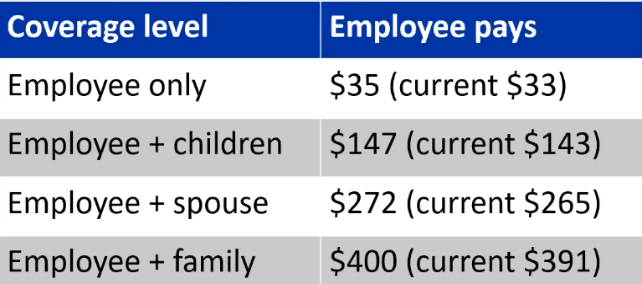 The EPO health plan will also see an increase in premium.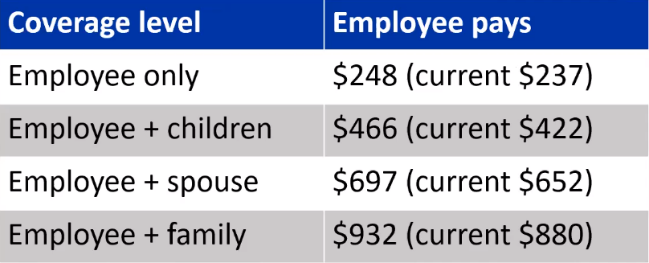 No changes to dental or vision benefits. Voluntary benefit plans will be all guaranteed issue. Critical Illness is a new voluntary plan that is now available.No action needed.Retirement Plan Update & Brokerage Activity – Richard AmosPreviously announced retirement plan changes have gone smoothly.  Those changes included reduc fees and making the plan more streamlined.  The Benefits office has been able to assist those individuals  have needed more assistance in understanding the changes.Approximately 700 people, or 2.7% of our population, have opened a brokerage account.No action needed.GME Matching Retirement Plan Rollout – Richard AmosThere are approximately 877 Residen, also known as House Staff,  will be permitted to participate in the retirement matching plan effective July 1st.Prior years of service will count towards the 3-year vesting date.No action needed.Meeting convened – Chris Shotwell Chris Shotwell ended the meeting at 11:16 AM 